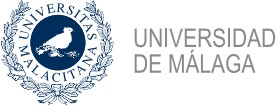 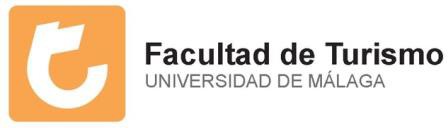 TABLA DE RECONOCIMIENTOS DE MOVILIDAD ESTUDIANTILF TOULOUSE03CURSO 2022/2023Asignaturas en Destino:Asignaturas en Destino:Asignaturas en Destino:Asignaturas en Destino:Reconocidas en el Grado en TurismoReconocidas en el Grado en TurismoReconocidas en el Grado en TurismoReconocidas en el Grado en TurismoReconocidas en el Grado en TurismoCódigo de la asignaturaAsignatura destinoSemestresCréditosCódigo de la asignaturaNombre de la asignaturaTipoSemestresCréditosTNMCG5B1Marketing des services            1            2Bolsa de optatividadOM ( Optativa Manual)anual     22TNMCG5B2Développer de nouveaux produits            1            2TNMCG5B3Outils de la relation client            1            2 TNMCG5B4Commercialiser en langue anglaise           1           2TNMCG5B5Commercialiser en langue espagnole/italienne/allem           1           2TNMCG5B6Gérer les marchés étrangers           1           2TNMCG5C1Distribution multicanaux des prestations touristiq          1         3TNMCG5C2Communication et distribution sur le web         1    2TNMCG5C3Gestion des réseaux sociaux         1    2TNMCG5C4Optimisation lÂ´occupation marchande          1   3